Community Sports Volunteer 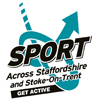 of the Year 2016Award Nomination FormDeadline for Nominations: 5pm on Wednesday 30th September 2016 Please note the nominee must be 16 or over on 30th September 2016The finalist of this category will be invited to an award ceremony on 1st November 2016 at 6-8pmAll winners of a SASSOT award will also go forward to represent the county at the West Midlands Community Sports Awards on 30th November at Aston Villa Football Club, 7-10pmPlease return this form to: 
Leigh Morton Sport Across Staffordshire and Stoke-on-Trent.c/o Stafford BC, Civic Centre, Riverside, Stafford.  ST16 3AQEmail: lmorton@staffordbc.gov.uk Tel: 01785 619349ABOUT THE NOMINEEABOUT THE NOMINEEName of the person nominated (only individuals can be nominated)Nominee’s addressNominee’s daytime contact telephone numberNominee’s emailAge and date of birthABOUT YOU (NOMINATOR)ABOUT YOU (NOMINATOR)Your name Your addressYour contact telephone numberYour emailRelationship To NomineeMAJOR ACHIEVEMENTS BETWEEN 1ST SEPTEMBER 2015 – 31st AUGUST 2016MAJOR ACHIEVEMENTS BETWEEN 1ST SEPTEMBER 2015 – 31st AUGUST 2016123456THE NOMINEETHE NOMINEEIn which sport(s) does the nominee volunteer?Amount of time committed to volunteering per week Total number of years they have been volunteeringHow have they been an inspiration & positive role model for others?What commitment have they shown to improving the standard of their volunteering through undertaking courses, mentoring etc?SUPPORTING INFORMATIONSUPPORTING INFORMATIONIn no more than 200 words, please use this space to further demonstrate the special qualities that set them apart from others for example encouraging people to start, stay and succeed in sport and physical activity 